Уважаемый Анатолий Михайлович !В соответствии с пунктом 64 Регламента Правительства Республики Алтай, утвержденного постановлением Правительства Республики Алтай от 21 декабря 2006 № 305, направляем прилагаемый проект указа Главы Республики Алтай, Председателя Правительства Республики Алтай «Об утверждении структуры органа исполнительной власти Республики Алтай в области контроля за соблюдением органами местного самоуправления законодательства о градостроительной деятельности»  для проведения правовой и антикоррупционной экспертиз.Исполняющий обязанности министра									Н.Н. Степанов МИНИСТЕРСТВО ЦИФРОВОГО РАЗВИТИЯ РЕСПУБЛИКИ АЛТАЙ(Минцифра РА)Ул. В.И. Чаптынова, 2, г. Горно-Алтайск, Республика Алтай, 649000 Тел. (38822) 59-054 Е-mail: mincifra04@mail.ru ОКПО 83652154, ОГРН 1080411004410ИНН / КПП 0411139376 / 041101001АЛТАЙ РЕСПУБЛИКАНЫҤЦИФРОВОЙ ÖЗӰМИНИҤМИНИСТЕРСТВОЗЫ(АР Минцифразы)В.И. Чаптыновтыҥ оромы, т.2, Горно-Алтайск кала, Алтай Республика, 649000Тел. (38822) 59-054 Е-mail: mincifra04@mail.ru ОКПО 83652154, ОГРН 1080411004410ИНН / КПП 0411139376 / 041101001_______________ № ________на № __________ от ________Руководителю Единого Аппарата Главы Республики Алтай и Правительства Республики АлтайА.М. Донскому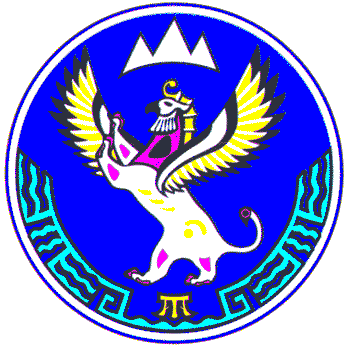 